LES ARMES et OUTILS DE CRO MAGNONVoici les ressources disponibles :BoisBoisBoisGros morceau de troncs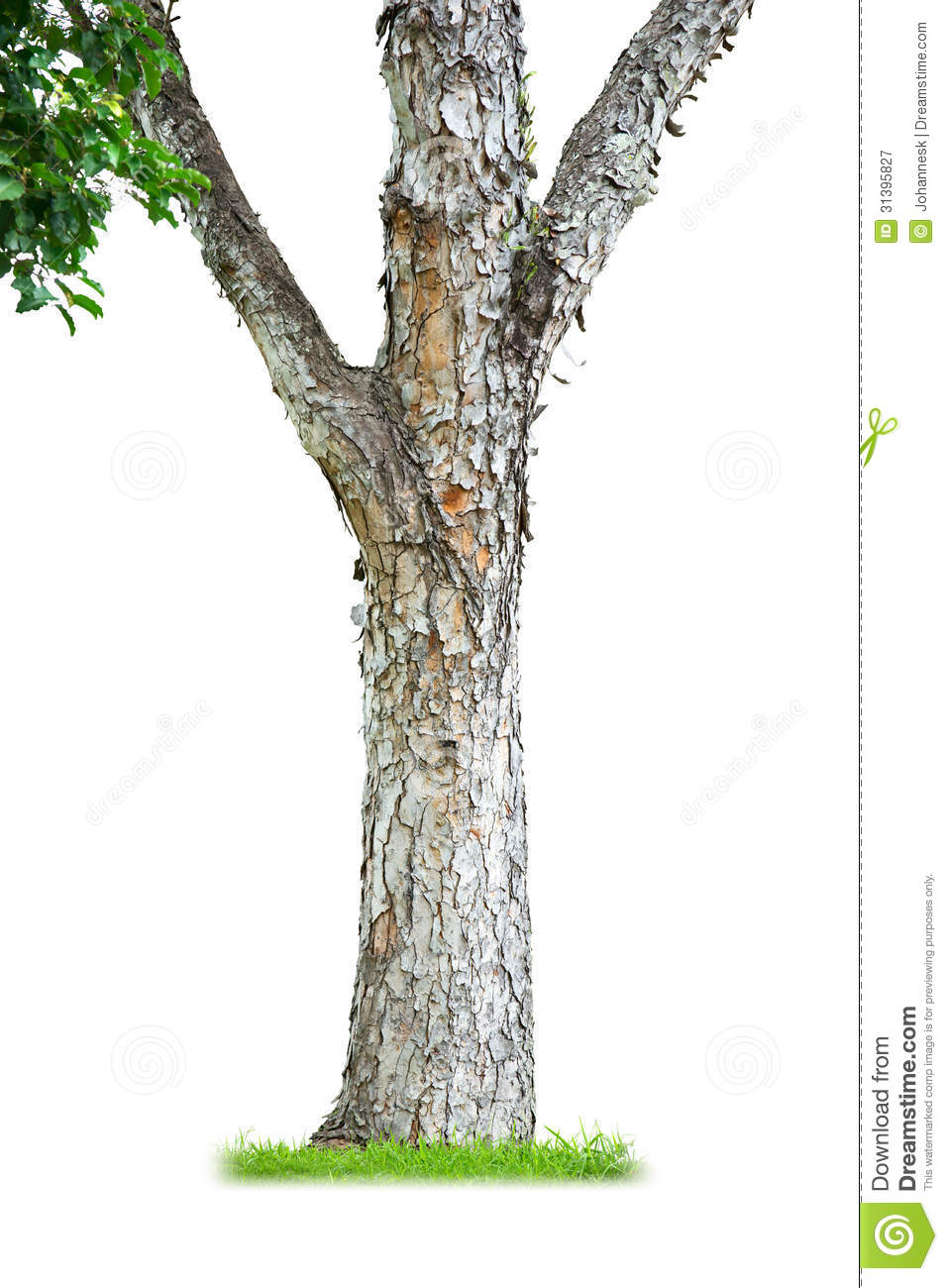 Bâtons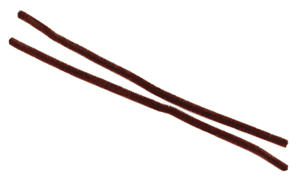 BâtonsFibres végétalesBranches et lianesBranches et lianesLin, chanvre, feuilles de palmier...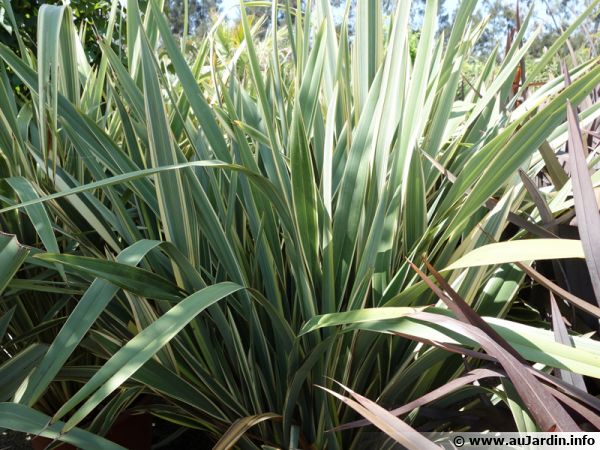 Branches de vigne, bambou, buis, frêne...Branches de vigne, bambou, buis, frêne...Lin, chanvre, feuilles de palmier...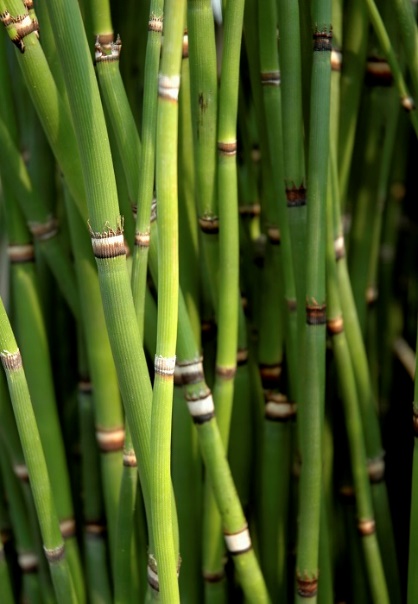 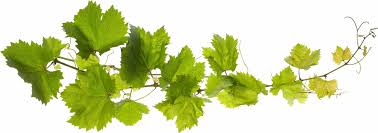 Poils, crins, bois et cuirs d’animauxPoils, crins, bois et cuirs d’animaux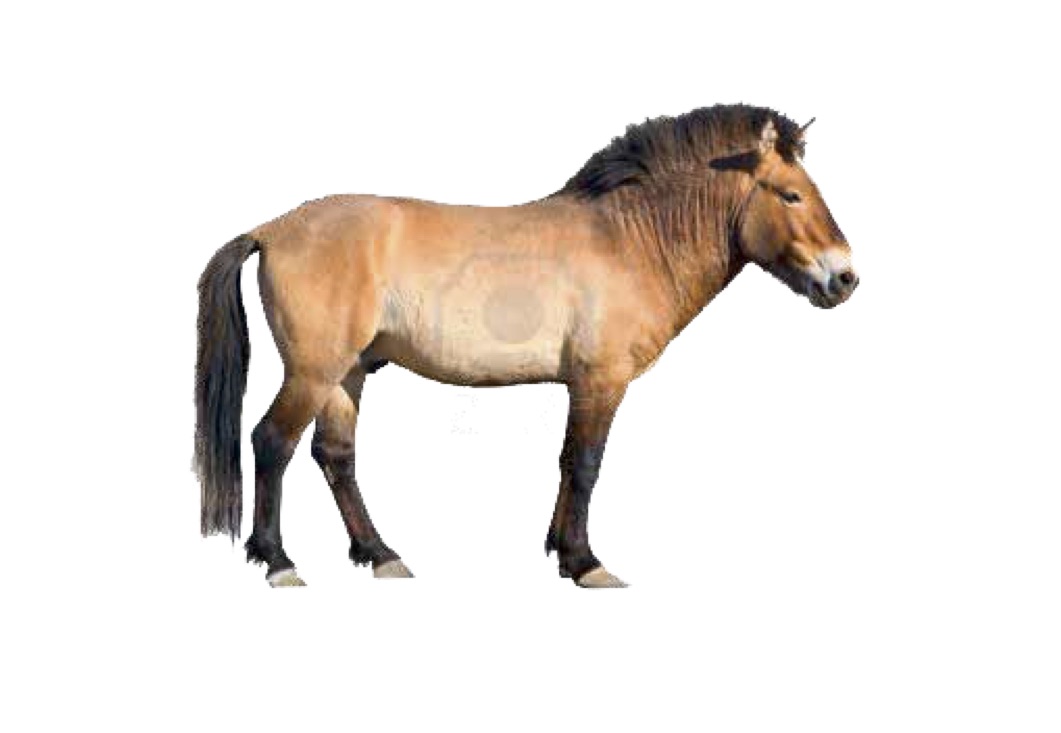 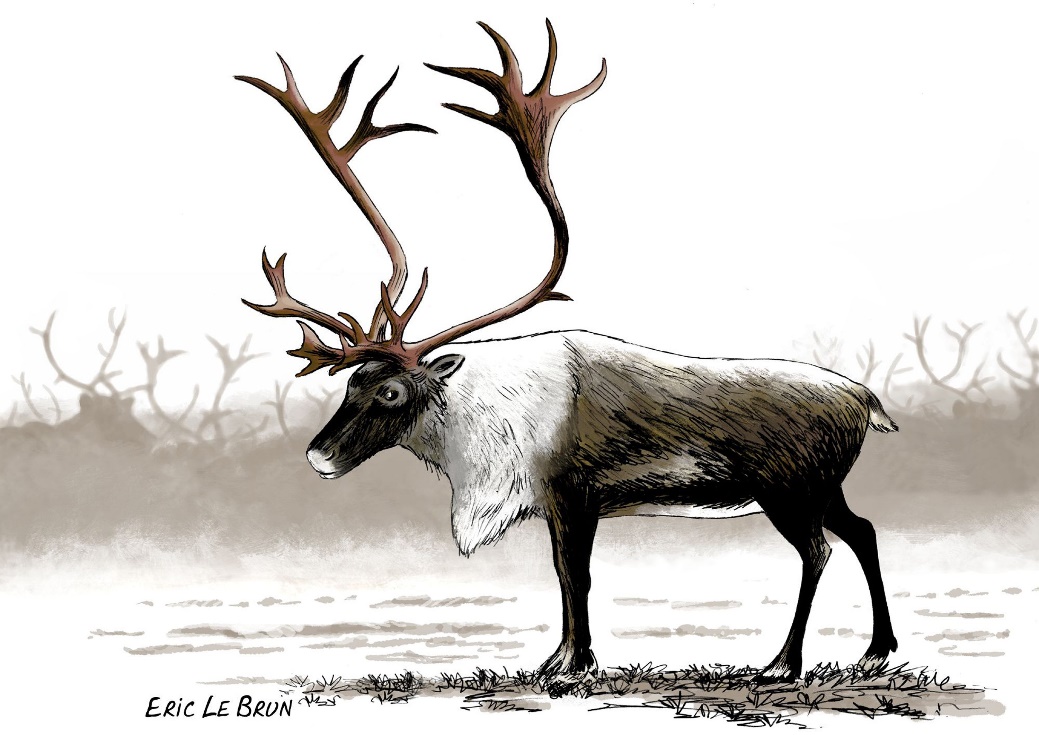 PierresOs d’animaux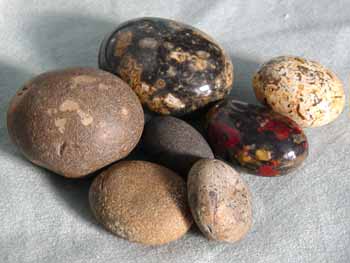 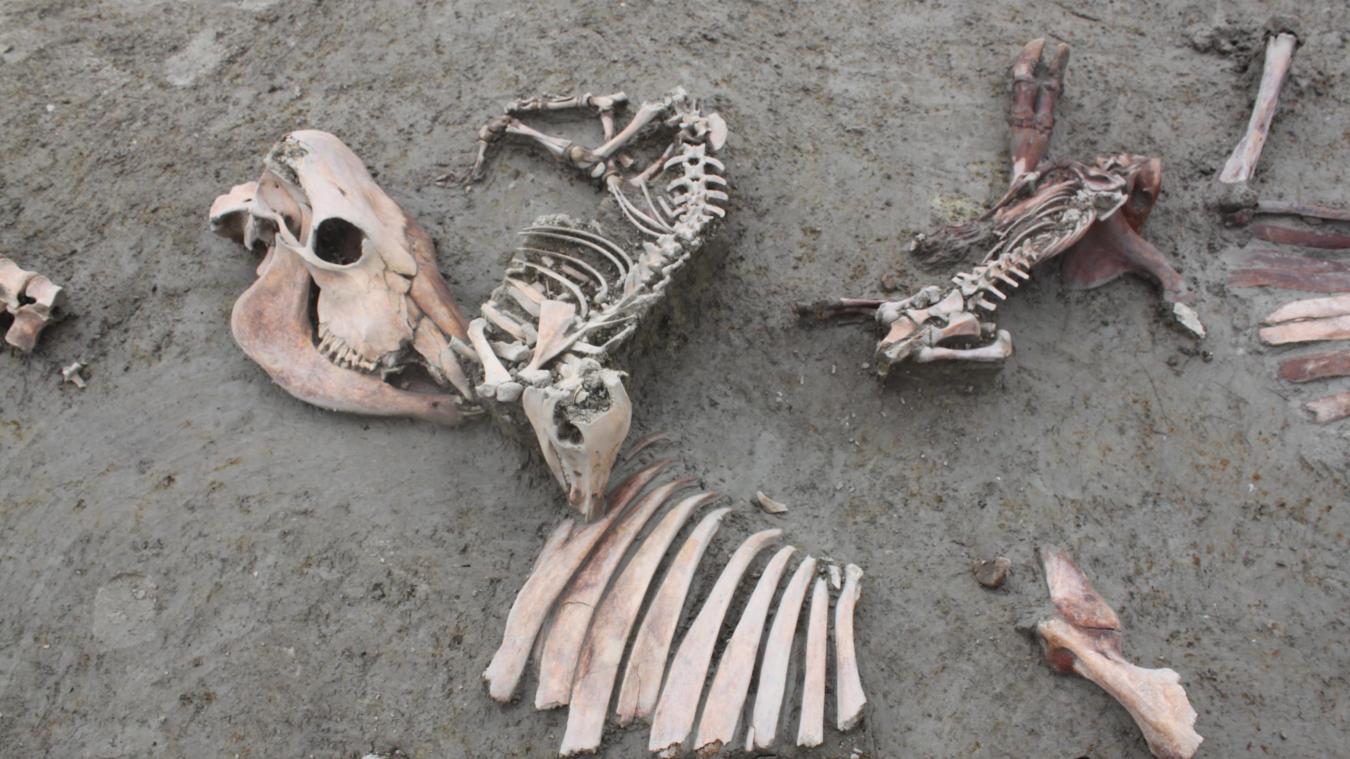 